Описание результатов профессиональной педагогической деятельности учителя математикиМуниципального бюджетного общеобразовательного учреждения«Средняя общеобразовательная школа № 1 города Лесосибирска»Инны Сергеевны Кочневой.Приоритетным направлением в моей профессиональной педагогической деятельности является освоение системно – деятельностного подхода в обучении, воспитании и развитии обучающихся. Основная цель моей работы - создание условий на уроках математики для формирования компетентностно - ориентированной, успешной личности с активной жизненной позицией. Для достижения цели выделяю для себя следующие задачи:- формировать и развивать информационные, коммуникативные, познавательные, социальные компетентности  у обучающихся через системно – деятельностный подход в обучении;- активно внедрять в практику преподавания эффективные педагогические технологии деятельностного типа;- прививать интерес  к математике через включения в образовательный процесс практико – ориентированных заданий.   В своей работе ориентируюсь на основные тенденции развития современной педагогической науки и практики, опираюсь на федеральный  и региональный педагогический опыт коллег и выстраиваю педагогический процесс с учетом образовательной программы школы, обладаю основными предметными, психолого-педагогическими, дидактическими компетентностями.Мониторинг уровня обученности  по предмету свидетельствует о динамике роста положительных результатов освоения обучающимися образовательной программы в соответствии с требованиями Стандартов. Средний показатель качества за два года составляет 52%. Уровень освоения Стандарта составляет 100%. Показатели учебных достижений обучающихся выше средних городских и краевых показателей образовательных учреждений и представлены в диаграмме  «Качество усвоения учебного материала». 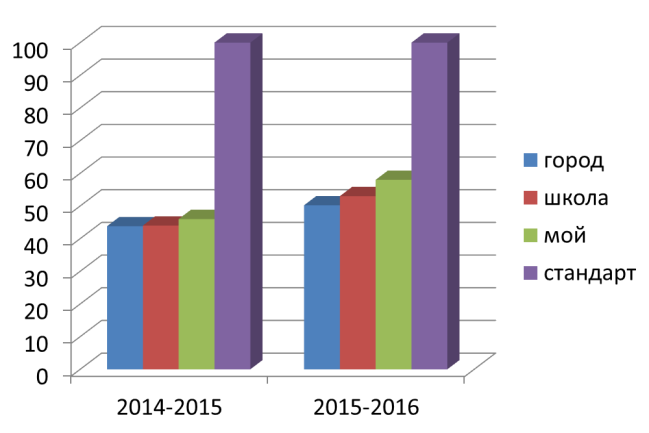 Диаграмма  «Качество усвоения учебного материала»Это стало возможным благодаря использованию современных образовательных технологий деятельностного типа,  с целью достижения планируемых результатов у обучающихся: технология проблемно – диалогического обучения, технология оценивания образовательных достижений, технологии проектной и исследовательской деятельности,  информационно - коммуникативные  технологии. Осуществляю дифференцированный подход  к обучению и формированию личностных качеств через отбор методов и приемов, с учетом психолого – физиологических особенностей обучающихся, уровня интеллектуального развития и специфики преподаваемого предмета, что позволяет повышать качество образования. Технология проблемного обучения реализуется мной на основе оптимального подбора и систематизации банка проблемных ситуаций на уроках,  тесно связанных с практическим применением. Благодаря технологии ПДО школьники учатся ставить и решать проблемы. Вместе с этим у обучающихся формируются регулятивные,  коммуникативные и познавательные учебные действия.  Широкие возможности для формирования опыта самостоятельной творческой деятельности школьников представляет метод проектов, который позволяет мне строить учебный процесс, исходя из интересов обучающихся, дает возможность обучающимся проявлять самостоятельность в планировании, организации и контроле своей учебно-познавательной деятельности, результаты которой должны быть «осязаемы». Придать обучению творческий характер позволяет активное использование в практике обучения различных форм исследовательской работы. Совместно с обучающимися были разработаны следующие проекты: «Площадка для отдыха» в рамках изучения темы «Площадь прямоугольника и квадрата», «Проценты в профессиях», «День рождения нуля», «Математические ребусы», «Треугольник Рёло», «Почему треугольник катится?». Благодаря этому мои ученики стали призерами школьной и городской научно-практической конференции «Первые шаги в науку», участниками II Малых Курчатовских чтений в г. Енисейске, победителями краевого дистанционного конкурса творческих и исследовательских работ младших школьников «Страна чудес – страна исследований» в номинации «В царстве точных наук».Неотъемлемой частью современного процесса обучения является применение информационно-коммуникативных технологий. Цифровые образовательные ресурсы  использую на всех этапах учебного процесса (интерактивные задачи по стереометрии, анимационные ресурсы по математике, видеоуроки, интерактивные задания в тестовой форме, схемы  и таблицы). Для проведения уроков разрабатываю мультимедийные презентации для изучения и закрепления нового материала по различным темам и привлекаю к этой деятельности обучающихся. Такая форма обучения стимулирует к творческой деятельности и дает каждому обучающемуся возможность самостоятельного выбора способа представления материала, развивает логическое мышление, умение анализировать и желание конструировать. Активно использую возможности Dnevnik.ru для индивидуального и дифференцированногообучения.Систематически осуществляю мониторинг качества обученности и личных достижений обучающихся, который способствует выявлению особо одарённых детей. В своей работе применяю систему контроля усвоения знаний, сочетающую в себе контроль учителя и самоконтроль обучающихся, через технологию оценивания образовательных достижений, метод фиксации и оценивания учебных достижений через таблицы требований предметных результатов и мониторинговых таблиц универсальных учебных действий.Для достижения метапредметного результата,  повышения мотивации и интереса к предмету организую внеурочную деятельность, через реализацию мною модифицированных и апробированных программ для обучающихся: 10-11 классы «Математический практикум»; 9 класс  «Избранные вопросы математики»; 6 класс «Практико-ориентированные задачи по математике» и  путем привлечения обучающихся к участию в дополнительных развивающих мероприятиях.  Мои ученики являются участниками, призерами и победителями  дистанционных олимпиад и конкурсов различного уровня: Международный конкурс  для младших школьников «Лисёнок» (число    победителей и призеров составило 66% от числа участвующих); VI Всероссийская предметная олимпиада по математике в г. Бийске «Центр поддержки талантливой молодежи» (победителей и призеров – 42%), Всероссийская заочная VII Северо-Восточная олимпиада школьников СВФУ (победителей и призеров – 43%), Всероссийская олимпиада «Бельчонок» (участие – 42%), Всероссийская метапредметная олимпиада «SAPIENTISAT» (победителей и призеров – 80%). Есть  призер  IV Региональной олимпиады по математике и информатике среди старшеклассников (ЛПИ-филиал СФУ), обучающиеся 9-11 классов стали победителями и призерами Бизнес-форума городской бизнес - школы «Ты – предприниматель». Через уроки и внеурочную деятельность реализую программу формирования культуры здорового и безопасного образа жизни, использую на уроках здоровьесберегающие технологии. Обучающиеся моего класса стали победителями детского фитнес-фестиваля «День чемпионов». На уроках использую физминутки, динамические паузы, внешнюю мотивацию, эмоциональные разрядки, обеспечиваю смену видов деятельности через работу в парах, группах. Активно использую различные формы организации учебного процесса (уроки-соревнования, уроки-сказки, интегрированные уроки, уроки-отчеты) позволяющие формировать валеологические компетентности у учеников. Являюсь соавтором общешкольной программы «Профилактика правонарушений». Мною были разработаны и проведены уроки: в рамках темы «Решение задач на проценты» - «Прежде чем закурить – подумай!»; в рамках изучения темы «Отношение и пропорция» - «Правильное питание – залог крепкого здоровья». При  организации учебно-воспитательного процесса в качестве классного руководителя создаю комфортные морально-психологические условия для каждого ребенка, мотивирую их к самообразованию. В данный момент являюсь классным руководителем 6 класса. В области воспитания и социализации  активно привлекаю обучающихся своего класса к социально – значимым делам. 87% ученического коллектива принимают участие в общешкольных  и городских мероприятиях, включены в позитивно-направленную социальную деятельность (акции: «Помоги пойти учиться», Поздравь Ветерана-педагога», «За здоровье и безопасность детей», «День Енисея»). Формирую личностную, социальную, семейную культуры у обучающихся, через реализацию программы по воспитанию и социализации личности.Обеспечена 100% занятость обучающихся   во внеурочной деятельности через организацию школьных лабораторий и мастерских. В работе с классом большое внимание уделяю взаимодействию с родителями. Совместно с ними были организованы и проведены такие дела, как «День матери», реализован проект «Снежный городок», операция «Бунт», публичная защита индивидуальных проектов,  отчетный концерт по итогам 5 класса «Вот и стали мы на год взрослее». В своей работе использую современные воспитательные технологии, позволяющие гарантированно достигать цели воспитания: диалоговые технологии (диспуты, дискуссии), «коллаж»,  кейс  технология (метод конкретных ситуаций),  квесты, шоу – технологии.В условиях внедрения ФГОС значительная роль в фиксации и отслеживании динамики развития метапредметного результата отводится классному руководителю, поэтому я вхожу в состав мониторинговой группы, а также второй год являюсь руководителем Горизонтально методического объединения учителей – предметников 5 – 6 классов.  Обладаю профессиональным тактом. Уважаю личность ученика, всегда позитивно отношусь ко всем участникам образовательного процесса. На уроках и внеурочной деятельности создаю благоприятный психологический климат. Работу с детьми строю на уважении чувства собственного достоинства. Учу их отстаивать свои убеждения, высказывать свою точку зрения, быть толерантными.  Как педагог я занимаю активную жизненную  позицию, принимаю  участие в общественной жизни школы. Умею сотрудничать и работать в группе, принимать решения, улаживать разногласия и конфликты, договариваться, нести ответственность, организовать свою работу. Имею собственную траекторию развития и совершенствование профессиональной деятельности. На протяжении двух лет работаю над методической темой:  «Продуктивные задания как средство достижения личностных, метапредметных и предметных результатов на уроках математики». Два года была участником городской базовой площадки «Продуктивные задания как средство достижения личностных, метапредметных и предметных результатов»,  принимала участие в вебинаре учебно-методического центра «Школа 2100», с выступлением по теме «Продуктивные задания на уроках математики как способ достижения нового результата».Моя педагогическая деятельность обобщена и представляется мной,  через активное участие в работе методического объединения учителей математики школы и города, на городских конференциях, педагогических чтениях, семинарах и педагогических советах: открытый урок «Сложение и вычитание десятичных дробей» в рамках школьного этапа городского методического марафона «Учебное занятие в соответствии с требованиями ФГОС»; региональная профориентационная конференция «Время выбирать профессию» - доклад «Проектная деятельность как средство предпрофильной подготовки учащихся»; городские педагогические чтения «Реализация стратегических направлений развития муниципальной системы образования» -  мастер-класс «Роль  творческих лабораторий и мастерских по математике в формировании метапредметных результатов обучения пятиклассников»;  Педагогический совет  «Современный урок в свете внедрения ФГОС» - мастерская «Целеполагание – как этап современного урока в условиях реализации ФГОС»; августовская городская педагогическая конференция – презентация «Опыт организации горизонтального взаимодействия педагогов МБОУ «СОШ №1».Имею печатные публикации в сборнике тезисов по итогам профориентационной конференции «Время выбирать профессию» по теме «Проектная деятельность как средство предпрофильной подготовки учащихся», во Всероссийском сообществе школьных издательств «Стенгазета»:  «Диагностическая работа по математике за первое полугодие для учащихся 5 класса» и  «Проектная деятельность как средство предпрофильной подготовки учащихся» http:/1sg.ru/methodical/methodicwork/1262/.В области своего профессионального развития прошла следующие курсы повышения квалификации:1. Удостоверение о краткосрочном повышении квалификации «Требования ФГОС к оценке предметных и метапредметных результатов обучения школьников в основной школе» ККИПК и ППРО, с 02.02.2015 по 25.04.2015г, дистанционный курс 108 часов.2. Удостоверение о краткосрочном повышении квалификации «Методы и приемы решения заданий с развернутым ответом в ЕГЭ по математике» ККИПК и ППРО, с 09.02.2015 по 29.05.2015г, дистанционный курс 108 часов.3. Удостоверение о краткосрочном повышении квалификации «Организация внутришкольного контроля. Текущий контроль успеваемости учащихся и промежуточная аттестация» ККИПК и ППРО, с 09.03.2016–11.03.2016, 24 ч. 4. Удостоверение о краткосрочном повышении квалификации «Организация образовательной деятельности в условиях ФГОС для детей с ограниченными возможностями здоровья». Частное образовательное учреждение дополнительного профессионального образования «Центр повышения квалификации» с 25.04- 13.05.2016, 108 часов.По итогам своей деятельности имею благодарности:1. Благодарность за организацию и проведения VI Всероссийских предметных олимпиад(Центр поддержки талантливой молодежи, г. Бийск);2. Диплом и благодарность за подготовку победителей Всероссийской метапредметной олимпиады «SAPIENTISAT» (Центр выявления и поддкржки одаренных детей и талантливой молодежи);3. Благодарность за качественную подготовку победителей школьного Этапа ВсОШ сезона 2015-2016 учебного года;4. Благодарственное письмо от администрации МБОУ «СОШ №1»;5. Благодарственное письмо за качественную работу на городской научно-практической конференции школьников «Первые шаги в науку – 2016»Дальнейшее направление своей профессиональной деятельности я вижу в следующем: - продолжить работу по развитию интеллектуальных способностей  и повышению качества математического образования обучающихся на уроках математики;- продолжить обобщение и систематизацию опыта своей работы по применению технологий деятельностного типа;- продолжить участие обучающихся в дополнительных развивающих мероприятиях – конкурсах, олимпиадах, чемпионатах различного уровня;- вести учебно – исследовательскую и проектную деятельность с обучающимися в математической области.Учитель математики Муниципального бюджетного Общеобразовательного учреждения «Средняя общеобразовательная школа №1города  Лесосибирска»« 23  сентября» 2016 годаИ.С. Кочнева  __________